กิจกรรมต่อต้านการทุจริต  การประกาศเจตจำนงการต่อต้านการทุจริต และอบรมให้ความรู้เกี่ยวกับผลประโยชน์ทับซ้อน ประจำปีงบประมาณ พ.ศ.2564นำโดย นางบุญน้อม  ฦาชา  นายกองค์การบริหารส่วนตำบลสระโพนทอง  พร้อมรองนายก อบต.  และพนักงาน เจ้าหน้าที่วันที่ 13  พฤษภาคม  2564**********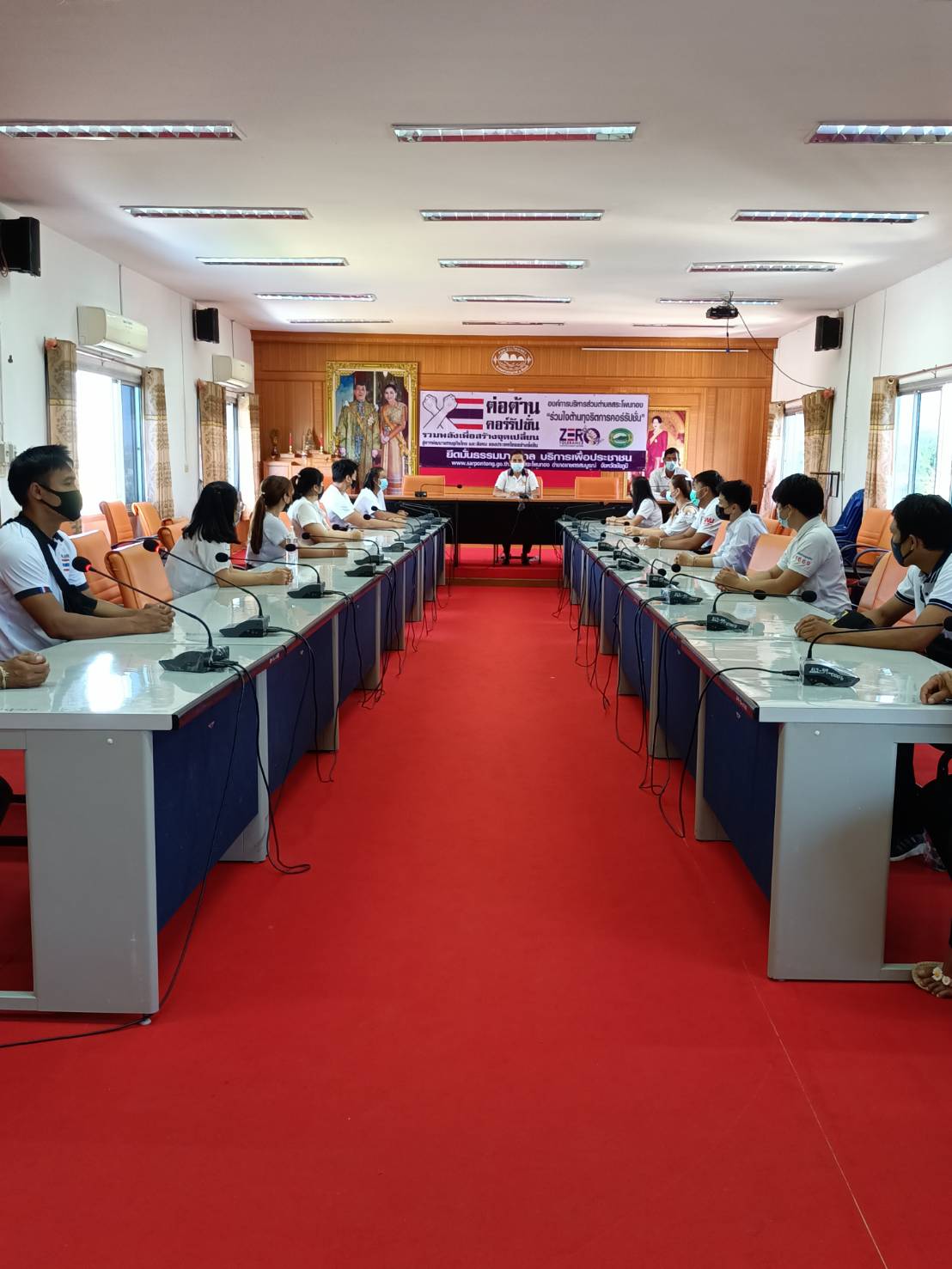 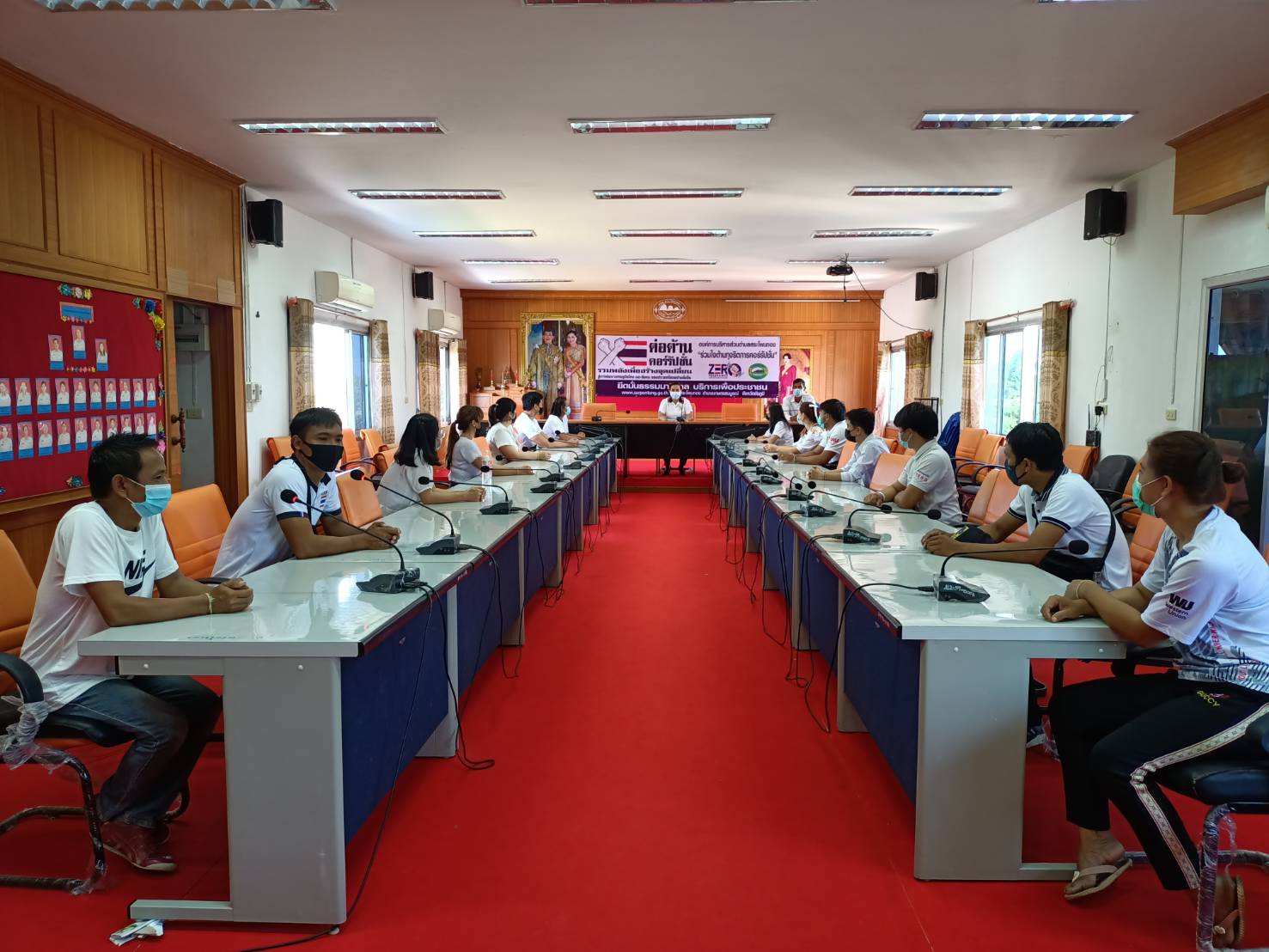 กิจกรรมต่อต้านการทุจริต  การประกาศเจตจำนงการต่อต้านการทุจริต และอบรมให้ความรู้เกี่ยวกับผลประโยชน์ทับซ้อน ประจำปีงบประมาณ พ.ศ.2564นำโดย นางบุญน้อม  ฦาชา  นายกองค์การบริหารส่วนตำบลสระโพนทอง  พร้อมรองนายก อบต.  และพนักงาน เจ้าหน้าที่วันที่ 13  พฤษภาคม  2564**********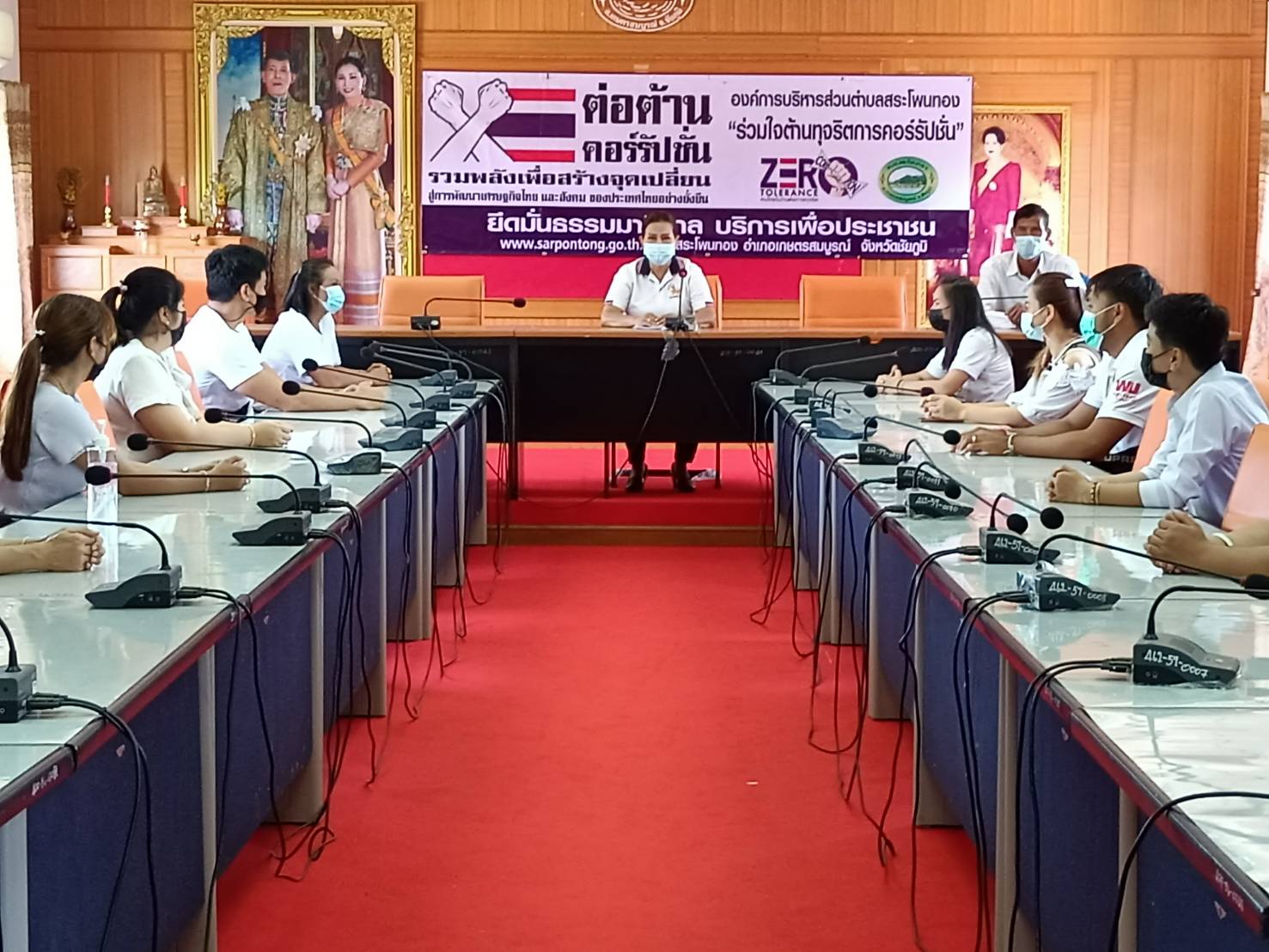 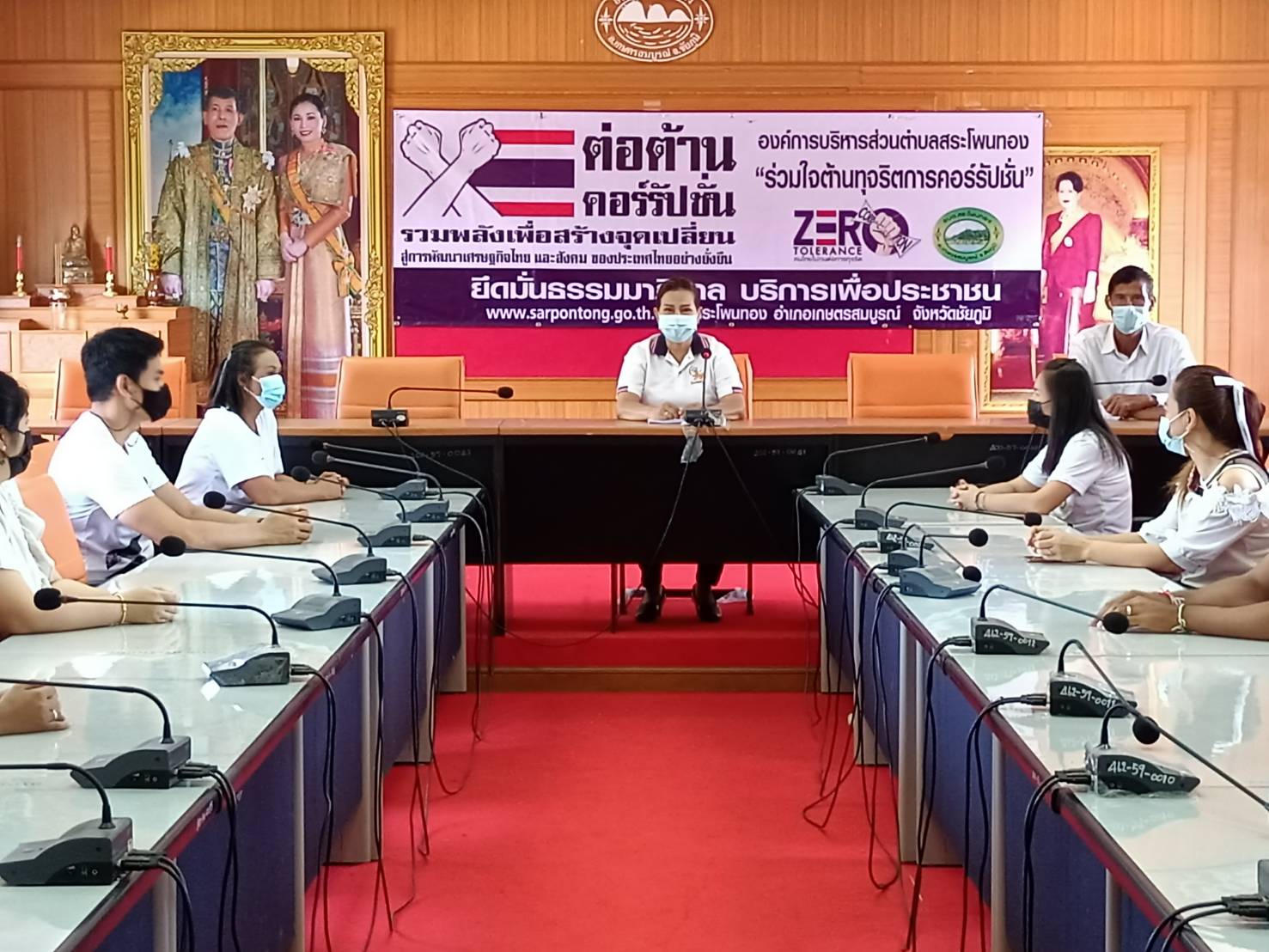 กิจกรรมต่อต้านการทุจริต  การประกาศเจตจำนงการต่อต้านการทุจริต และอบรมให้ความรู้เกี่ยวกับผลประโยชน์ทับซ้อน ประจำปีงบประมาณ พ.ศ.2564นำโดย นางบุญน้อม  ฦาชา  นายกองค์การบริหารส่วนตำบลสระโพนทอง  พร้อมรองนายก อบต.  และพนักงาน เจ้าหน้าที่วันที่ 13  พฤษภาคม  2564**********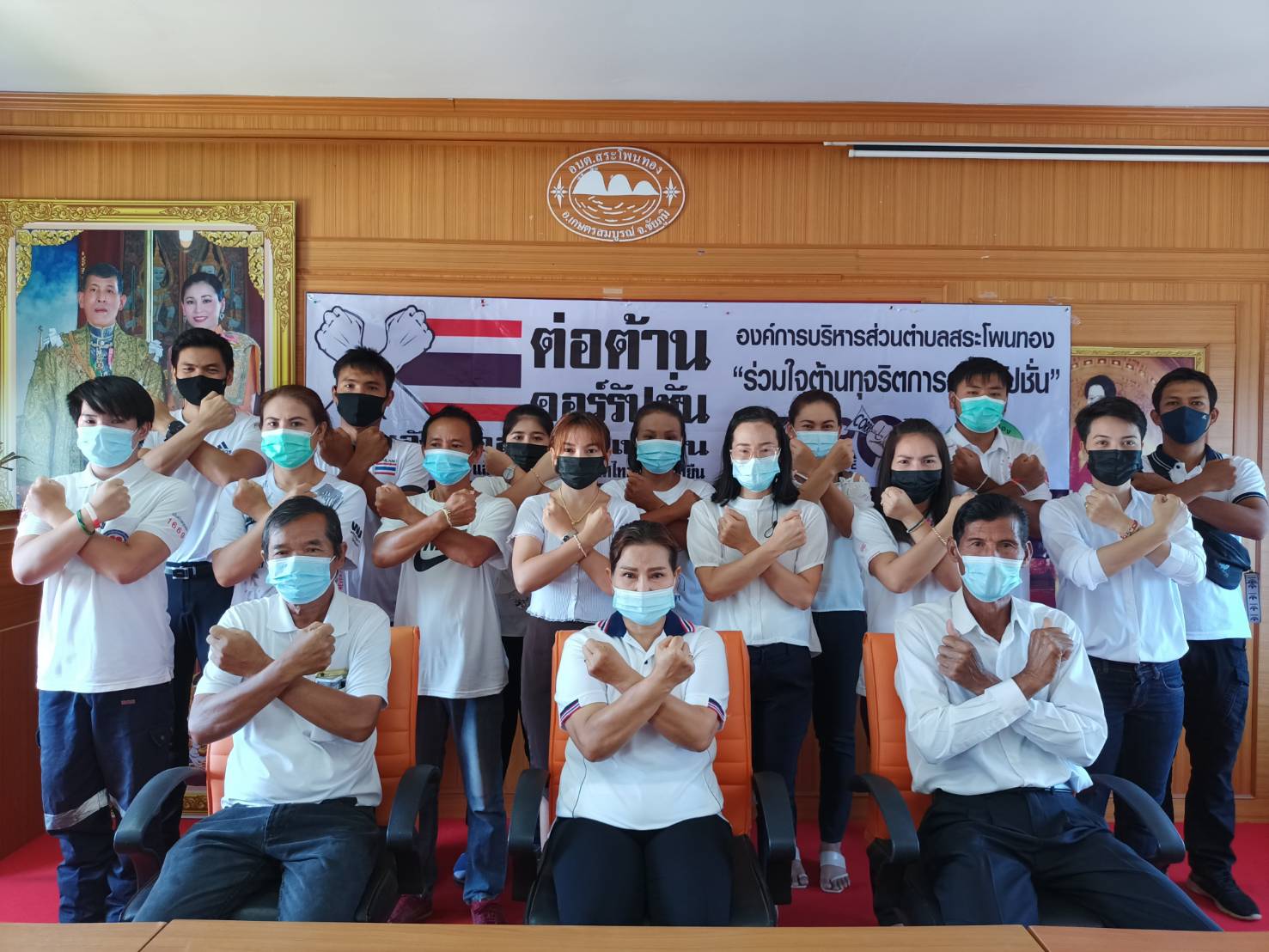 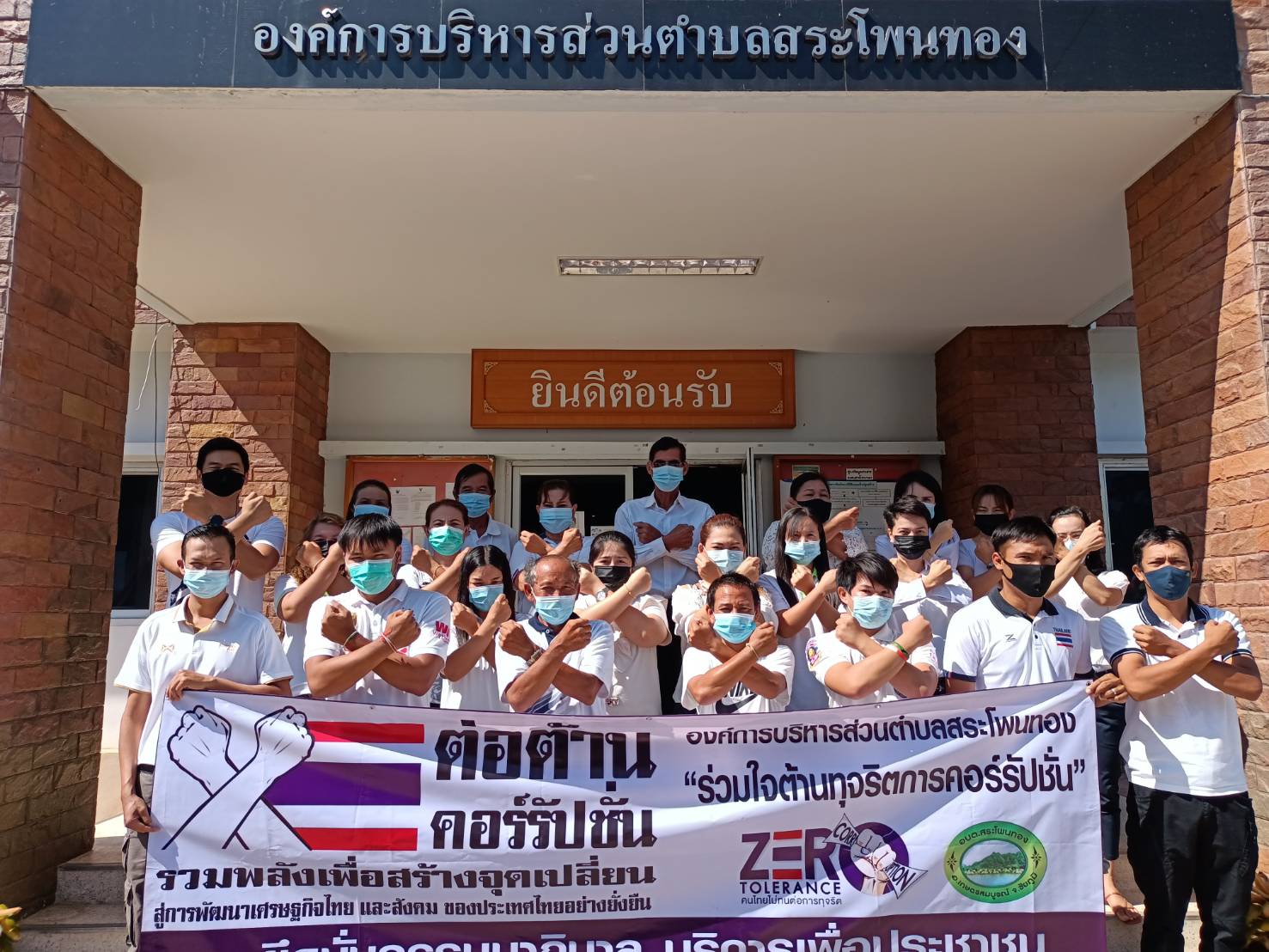 กิจกรรมต่อต้านการทุจริต  การประกาศเจตจำนงการต่อต้านการทุจริต และอบรมให้ความรู้เกี่ยวกับผลประโยชน์ทับซ้อน ประจำปีงบประมาณ พ.ศ.2564นำโดย นางบุญน้อม  ฦาชา  นายกองค์การบริหารส่วนตำบลสระโพนทอง  พร้อมรองนายก อบต.  และพนักงาน เจ้าหน้าที่วันที่ 13  พฤษภาคม  2564**********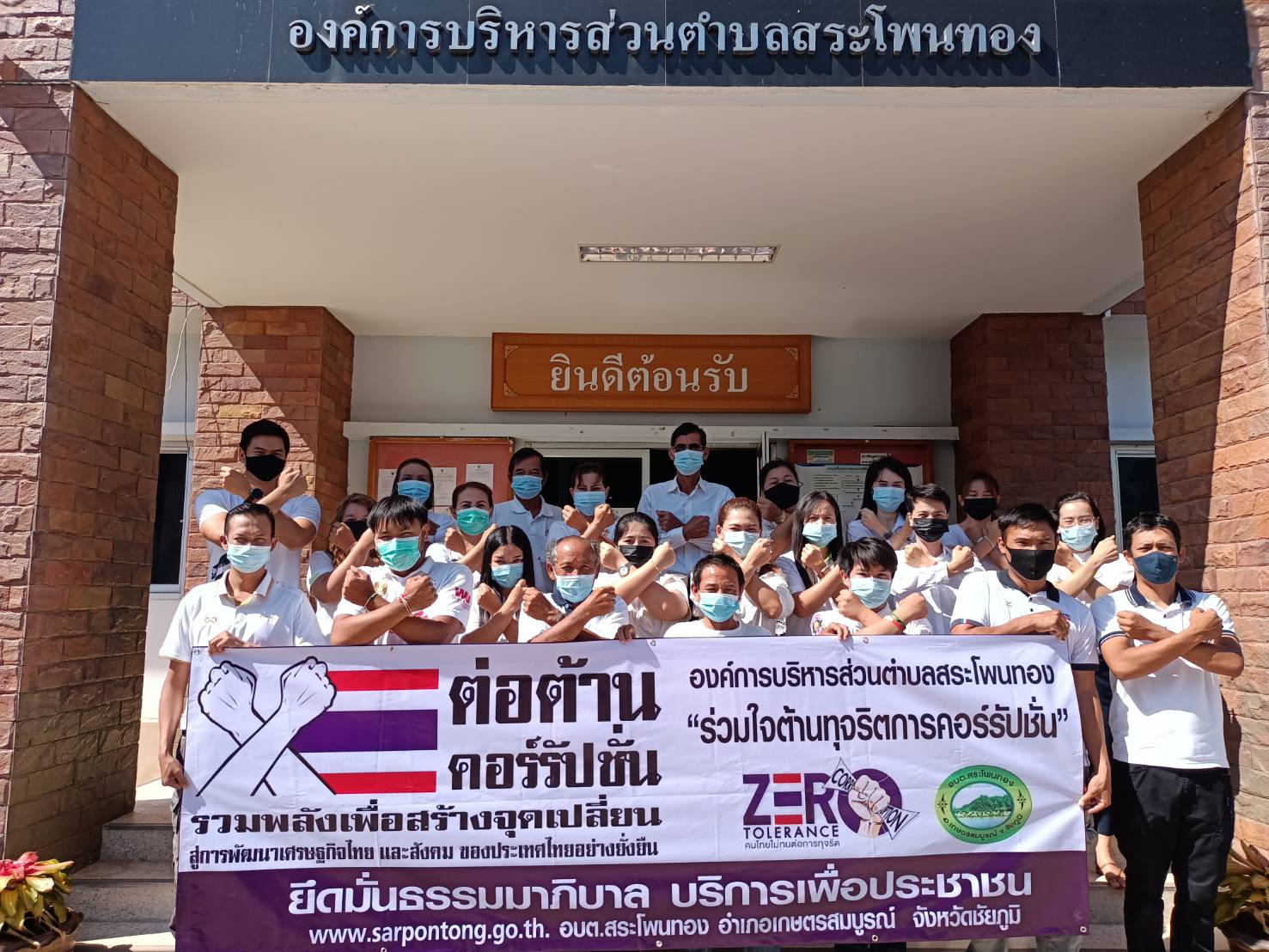 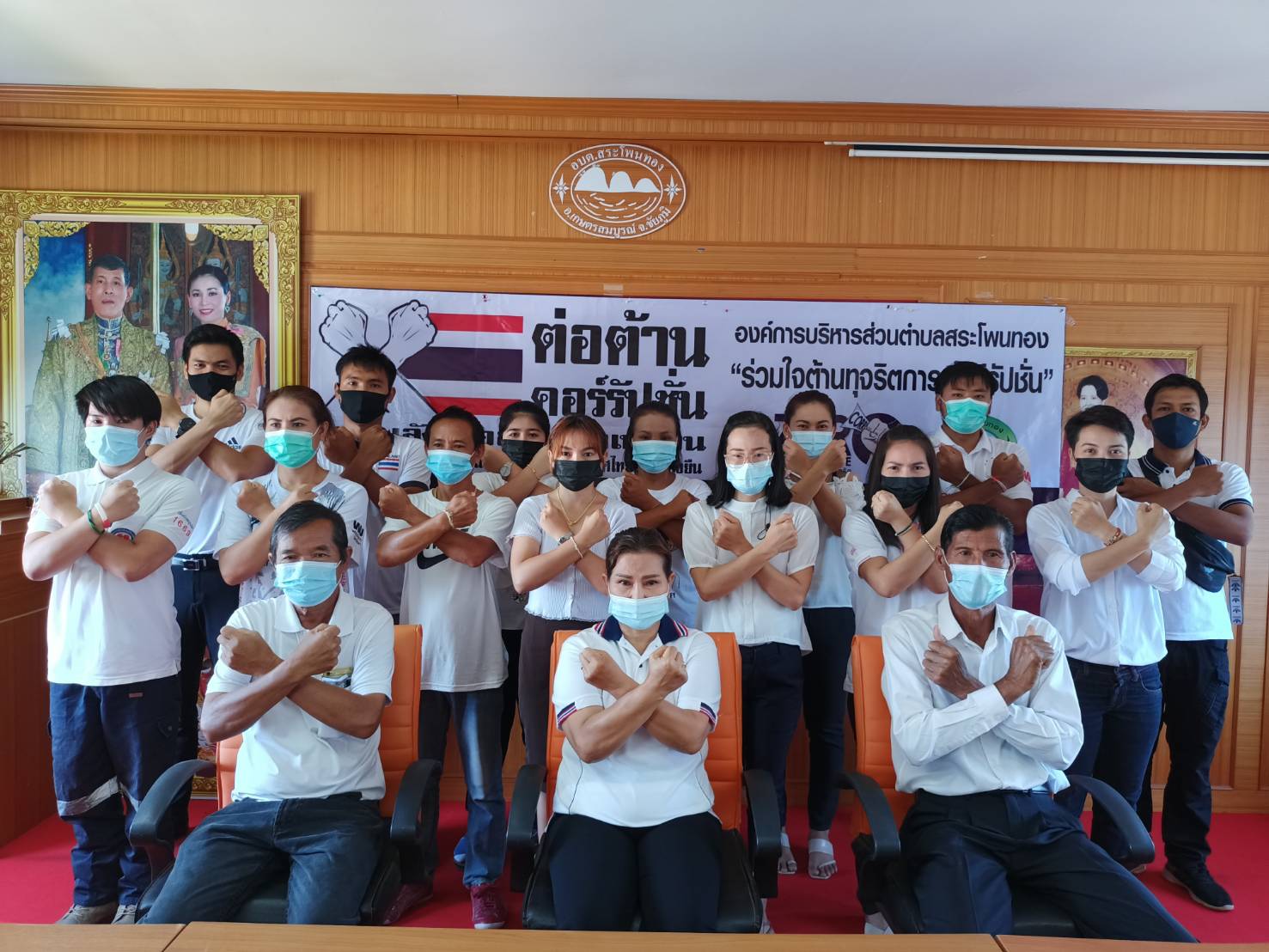 